PENNSYLVANIA PUBLIC UTILITY COMMISSIONRichard Negley					:							:	v.						:			C-2010-2205305							:Metropolitan Edison Company			:	F I N A L    O R D E R		In accordance wit te provisions of Section 332() of te Public Utility Code, 66  C.S. §332(h), the Initial Decision of Administrative Law Judge Susan D. Colwell dated December 15, 2010, has become final without further Commission action; THEREFORE,IT IS ORDERED:1.	That the Preliminary Objections filed by Metropolitan Edison Company in the case captioned Richard Negley v. Metropolitan Edison Company at Docket No. C-2010-2205305 are granted.		2.	That the Complaint filed in the case captioned Richard Negley v. Metropolitan Edison Company at Docket No. C-2010-2205305 is dismissed.		3.	That the Secretary mark this docket closed.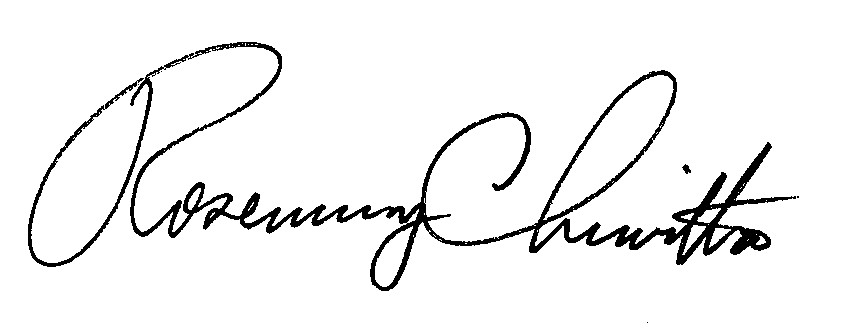 							BY THE COMMISSION,							Rosemary Chiavetta							Secretary(SEAL)ORDER ENTERED: March 3, 2011